En el http.conf al final en sección de virtual host<VirtualHost *:80>#    ServerAdmin webmaster@dummy-host.example.com#    DocumentRoot /www/docs/dummy-host.example.com#    ServerName dummy-host.example.com#    ErrorLog logs/dummy-host.example.com-error_log#    CustomLog logs/dummy-host.example.com-access_log commonRedirect Permanent / https://pablo.espec.edu.co</VirtualHost>HOST VIRTUALESPara que responda con la misma IP , pero con otro nombre de máquina. Ejm: Que responda a nombre docente.espec.edu.coCrear el home ( /otroweb) para ese sitio  y crear un index.html en ese homeVerificar:[root@hector conf]# cd /otroweb[root@hector otroweb]# ls -ltotal 4-rw-r--r-- 1 root root 91 nov 19 08:46 index.html[root@hector otroweb]# cat index.html<html> <h1> ESTE ES LA PAGINA PRINCIPAL PERO DE UN HOST VIRUTAL DEL  DOCENTE </h1> </html>Modificar el httpd.conf<VirtualHost 192.168.57.151>    DocumentRoot /otroweb    ServerName docente.espec.edu.co</VirtualHost>Indicarle al DNS que docente y hector son la misma IP ( crear un canonical name o cname en la zona espec.edu.co)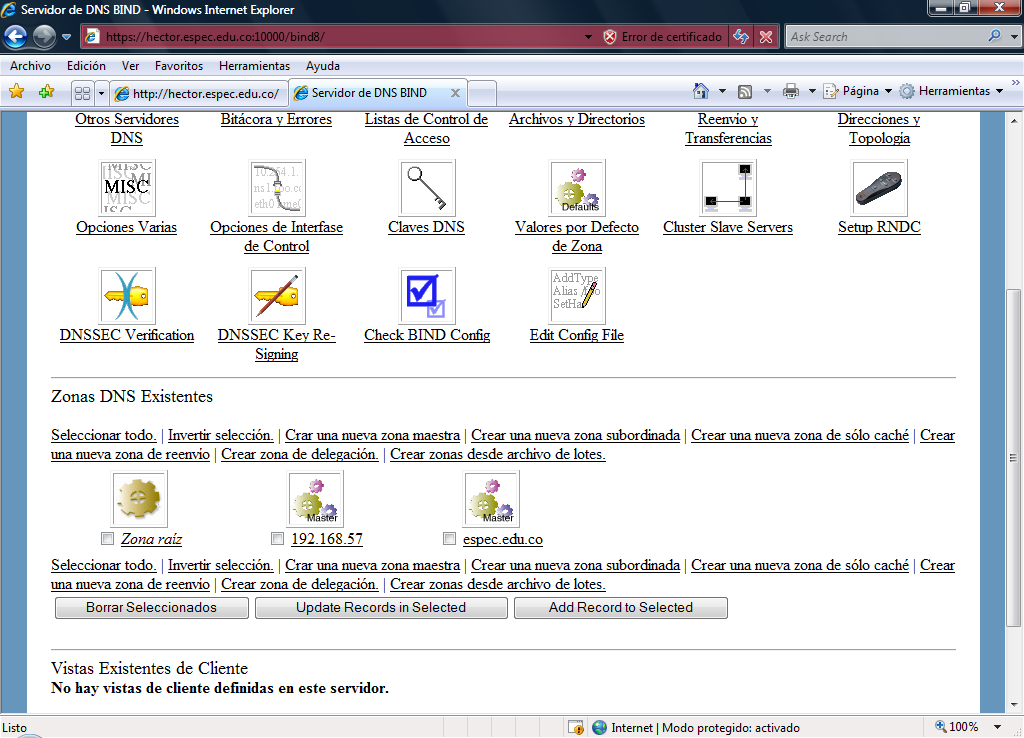 Se escoge cname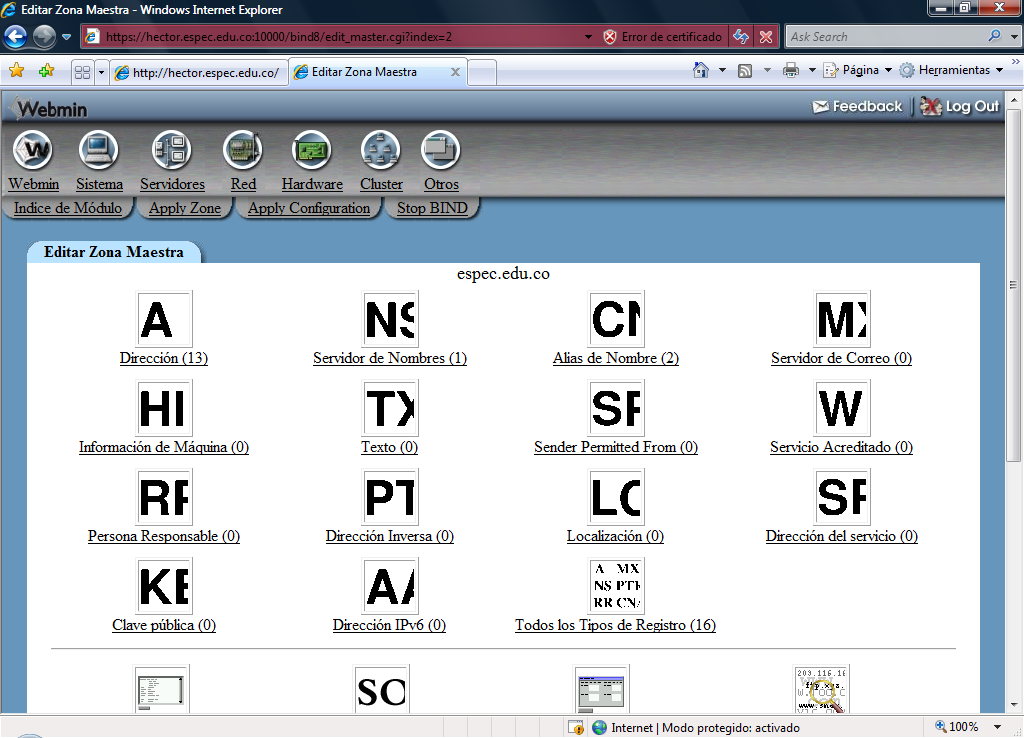 Y se adiciona: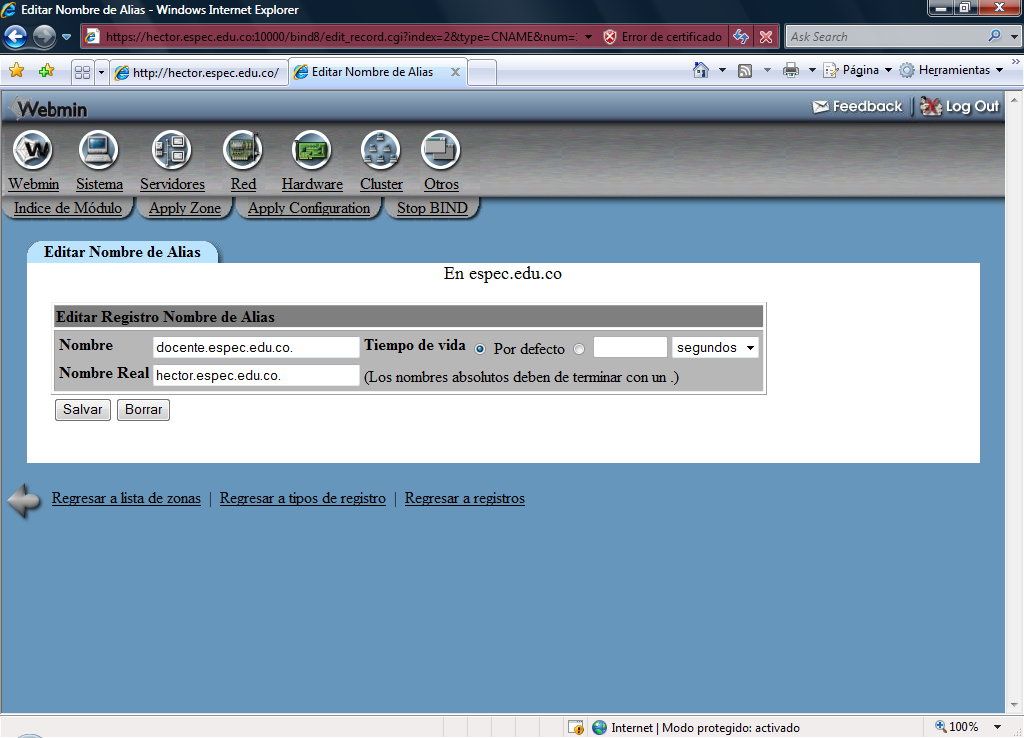 Se reinicia DNS y web y se verifica que al ingresar con docente.espec.edu.co ve otro sitio web.